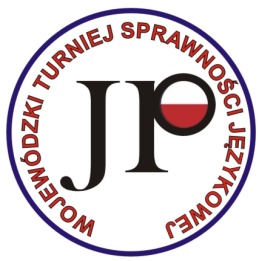 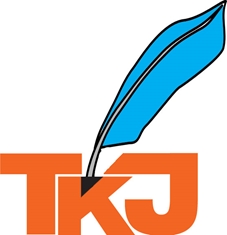      … należy upowszechniać wzory dobrej polszczyzny     i wskazywać na niewłaściwe sposoby mówienia i pisania po polsku,      gdyż język  jest wartością i trzeba o niego dbać.                                                                /Andrzej Markowski/RegulaminXI Wojewódzkiego Turnieju Sprawności Językowej                                                                           § 1Postanowienia ogólneOrganizatorem turnieju jest I Liceum Ogólnokształcące im. gen. Władysława Sikorskiego we Włoszczowie działające w partnerstwie z  Fundacją I Liceum im. gen. Władysława  Sikorskiego we Włoszczowie.Patronat honorowy  nad turniejem sprawują Wojewoda Świętokrzyski, Marszałek Województwa Świętokrzyskiego,Świętokrzyski Kurator Oświaty, Starosta Włoszczowski.Patronat  merytoryczny nad turniejem sprawuje Świętokrzyskie Centrum Doskonalenia Nauczycieli, Instytut Filologii Polskiej UJK oraz redakcja „Polonistyki” – czasopisma dla nauczycieli.Miejsce turnieju: 29-100 Włoszczowa, ul. Wiśniowa 12, I Liceum Ogólnokształcące.Uczestnikami Wojewódzkiego Turnieju Sprawności Językowej mogą być:w kategorii „Czytam, więc rozumiem” uczniowie szkół ponadgimnazjalnych i gimnazjalnych,w kategorii „Konkurs poprawnych norm i form” uczniowie szkół ponadgimnazjalnych i gimnazjalnych.§ 2Cele konkursuWojewódzki Turniej Sprawności Językowej ma na celu:popularyzowanie poprawnych form i norm polszczyzny,doskonalenie praktycznych umiejętności językowych,upowszechnianie wysokiej świadomości i kultury języka polskiego,promowanie uczniów sprawnych językowo,uświadomienie ważnej roli języka ojczystego w życiu człowieka i narodu,pozyskiwanie partnerów w krzewieniu kultury języka,upowszechnianie celów i zadań Tygodnia Kultury Języka.§ 3Zasady organizacyjneTurniej jest realizowany w dwóch etapach: szkolnym i wojewódzkim.Za organizację etapu szkolnego odpowiadają nauczyciele języka polskiego w danej szkole, za etap wojewódzki odpowiada Organizator.Organizacja etapu szkolnego:etap szkolny przeprowadzają poloniści we własnym zakresie w Tygodniu Kultury Języka, według następujących zasad:kategoria „Konkurs poprawnych norm i form” w szkołach ponadgimnazjalnych i gimnazjalnych na podstawie np. przesłanego  do szkół testu z poprawności językowej kategoria „Czytam, więc rozumiem” w szkołach ponadgimnazjalnych i gimnazjalnych – na podstawie wybranego przez siebie testu na czytanie ze zrozumieniem,zwycięzców etapu szkolnego należy zgłosić do etapu wojewódzkiego do 20 marca  2017 r. na adres:e-mailowy: magdakut@op.pl lub lo_wloszczowa@poczta.onet.pl telefonicznie: 41 394 24 12 (sekretariat liceum).Organizacja etapu wojewódzkiego:do etapu wojewódzkiego można zgłosić uczniów do 2 lub do 1 wybranej kategorii:kategoria „Konkurs poprawnych norm i form” szkoły ponadgimnazjalne i gimnazjalne: dwóch uczniów reprezentujących dany typ szkół (stanowią jeden zespół wspólnie rozwiązujący test językowy),kategoria „Czytam, więc rozumiem” szkoły ponadgimnazjalne i gimnazjalne: – jeden uczeń reprezentujący dany typ szkoły,etap wojewódzki odbywa się 23 marca 2017 roku od godz. 10.00 w I Liceum Ogólnokształcącym im. gen. Władysława Sikorskiego, 29-100 Włoszczowa, ul. Wiśniowa 12 równocześnie w dwóch kategoriach: „Czytam, więc rozumiem” (uczestnicy indywidualni ze szkół gimnazjalnych i ponadgimnazjalnych),„Konkurs poprawnych norm i form” (drużyny dwuosobowe ze szkół ponadgimnazjalnych i gimnazjalnych),       Ze względów organizacyjnych prosimy o przybycie na  godz. 9.45.formy pracy w poszczególnych kategoriach:„Czytam, więc rozumiem” praca z tekstem jak w I części egzaminu maturalnego na poziomie podstawowym i egzaminu gimnazjalnego – odpowiednio do typu szkoły,„Konkurs poprawnych norm i form” polega na rozwiązywaniu testu językowego przez dwuosobowy zespół reprezentujący daną szkołę,po testach pisanych równocześnie w dwóch kategoriach konkursowych wszystkich uczestników zapraszamy na warsztat związany z ciekawymi zjawiskami we współczesnej polszczyźnie. W czasie zajęć nauczyciele języka polskiego towarzyszący uczniom mogą sprawdzać prace konkursowe,zgłoszenie szkoły do konkursu jest jednocześnie wyrażeniem zgody dyrektora, nauczycieli i rodziców uczniów na zbieranie i przetwarzanie danych osobowych w zakresie związanym z przebiegiem i promocją konkursu. Nauczyciel języka polskiego zgłaszający uczestników etapu wojewódzkiego jest obowiązany do zebrania i przechowywania oświadczeń rodziców/opiekunów prawnych o treści: Oświadczam, że zgodnie z Ustawą z dn. 29 sierpnia 1997 r. o ochronie danych osobowych (Dz. U. z 2002 r., Nr 101, poz. 926 z późn. zm.) wyrażam zgodę na przetwarzanie danych osobowych mojego dziecka ……………………………….. uczennicy/ucznia ……………………... klasy szkoły ………………………................. ………………………………………………………………………………………… do celów związanych z jej/jego udziałem w XI Wojewódzkim Turnieju Sprawności Językowej w roku szkolnym 2016/2017. Data i czytelny podpis rodziców: ……………………………………………………….                                                                       § 4Zagadnienia do etapu wojewódzkiegoDo kategorii „Czytam, więc rozumiem”:praca z tekstem popularnonaukowym, eseistycznym, filozoficznym, literackim.Do kategorii „Konkurs poprawnych norm i form”:zabawa słowami;  zadania ortograficzne,frazeologia i leksyka: związki i wyrażenia, synonimia, antonimia, homonimia, polisemia, neologizmy i archaizmy, zapożyczenia, neosemantyzmy,składnia zdania pojedynczego i złożonego,słowotwórstwo: analiza słowotwórcza wyrazów, wyrazy podstawowe, pochodne, fleksja: osobliwości w odmianie rzeczowników, czasowników, przymiotników, liczebników, odmiana nazwisk, nazw miejscowych,fonetyka: głoska, litera, akcent, intonacja,środki stylistyczne,ocenianie poprawności  wypowiedzeń.§ 5BibliografiaMarkowski Andrzej, „Język polski. Poradnik profesora Andrzeja Markowskiego,IbisMarkowski Andrzej, „Popularny słownik poprawnej polszczyzny”, Warszawa 2001.Markowski Andrzej, „Polszczyzna znana i nieznana”, Gdańsk 1999.Markowski Andrzej, „Praktyczny słownik poprawnej polszczyzny nie tylko dla młodzieży”, Warszawa 1995.Kłosińska Katarzyna, „Co w mowie piszczy?”, Wyd. Publicat.Kłosińska - Mosiołek Katarzyna, „Formy i normy, czyli poprawna polszczyzna w praktyce”, Warszawa 2001.Miodek Jan, „Nie taki język straszny. O polszczyźnie dla uczniów” Gdańsk 1996.Pawelec Radosław, „Przyjazna gramatyka języka polskiego”, Warszawa 2005.Bralczyk Jerzy, „Mówi się. Porady językowe profesora Bralczyka ”, Warszawa 2008. Internetowa poradnia językowa Wydawnictwa Naukowego PWN.„Polonistyka”. Czasopismo dla nauczycieli.Inne obowiązujące, aktualne poradniki językowe. § 6Postanowienia końcoweRegulamin jest dostępny na stronach internetowych Organizatora, Powiatu Włoszczowskiego, Kuratorium Oświaty w Kielcach, Świętokrzyskiego Centrum Doskonalenia Nauczycieli w programie Tygodnia Kultury Języka.Przystąpienie Uczestnika do konkursu jest równoznaczne z akceptacją treści Regulaminu.Lista nagrodzonych zostanie umieszczona na stronach internetowych Organizatorów, Powiatu Włoszczowskiego oraz Kuratorium Oświaty w Kielcach. Organizatorzy przewidują nagrody rzeczowe za zajęcie I, II, III miejsca w każdej kategorii konkursowej.Dodatkowych informacji udzielają  koordynatorzy konkursu: Bożena Kaczor, tel. 698 179 118, e-mail: bozena_kaczor@interia.pl,Magdalena Kuterasińska, tel. 606 895 210, e-mail magdakut@op.pl.Organizatorzy zapraszają do udziału w konkursie ćwiczącym kluczowe sprawności potrzebne na egzaminach i niezbędne w życiu.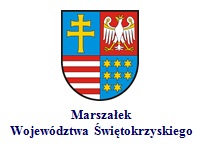 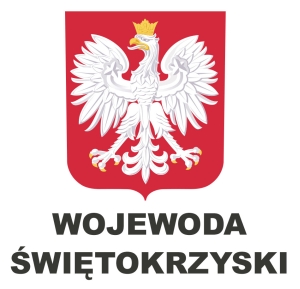 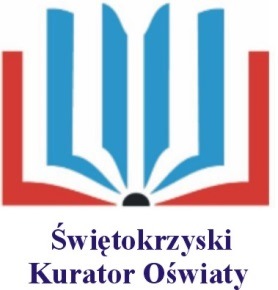 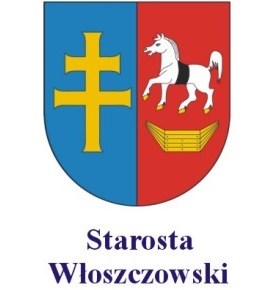 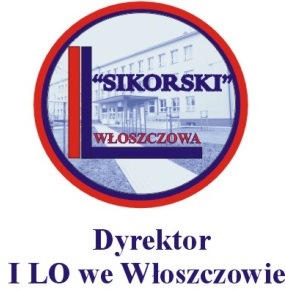 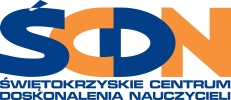 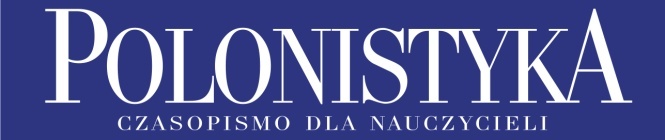 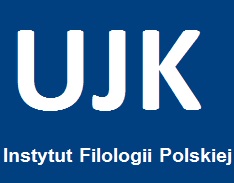 